Приложение №1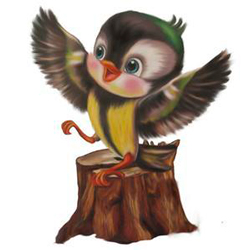 Всероссийская интеллектуальная викторина"Я расту в семейном кругу"для воспитанников ДОУПРИВЕТ, ДРУЗЬЯ!!!!С вами снова я – ваш друг, Кеша. Как ваши дела? У меня все очень хорошо – я со своей семьей летал в гости к нашим родственникам – было интересно и весело. У меня очень большая и дружная семья – мне нравится, когда мы собираемся вместе. Семья – это родные друг другу люди, живущие вместе. Семья с первых минут нашего рождения находится рядом с каждым из нас. Если нам плохо, трудно, если с нами случилось несчастье – кто нас выслушает, поможет, успокоит, даст совет, защитит? Конечно же, родные нам люди: ваша семья.В детстве семья – это особый мир из самых близких людей. В этом особом мире случается столько всего интересного, нужного, полезного и просто счастливого. Я, ребята, очень люблю свою семью и дорожу ей. А у вас большая семья? Вы часто собираетесь вместе? Расскажите мне?1. Кто является членом семьи? (соедините линиями картинки, где нарисованы члены семьи, со словом семья)Когда мужчина и женщина сыграют свадьбу, они становятся друг другу МУЖЕМ и ЖЕНОЙ. Образуется новая молодая семья, которая любит друг друга, и хотят жить счастливо. 2. Раскрасьте рисунок и вы узнаете, что сделает молодую семью по-настоящему счастливой.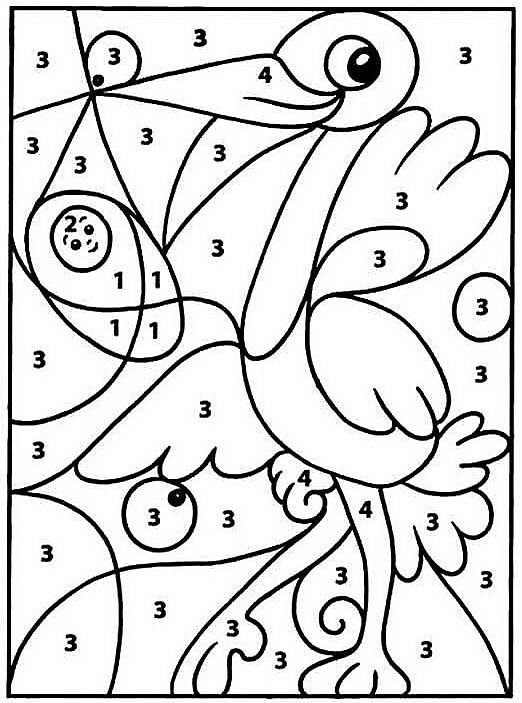 Да, ребята, именно рождение малыша становится самым значимым событием в жизни любой семьи. А самый близкий и родной человек для ребенка, конечно же, МАМА!3. Соедините линиями всех мам из наших любимых мультфильмов со своими детьми.Для каждой мамы дети – это ее смысл жизни, ее радость, ради них она готова на все, лишь бы дети были здоровы и счастливы. 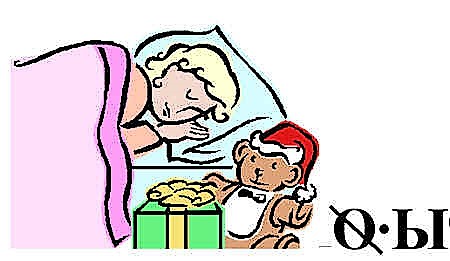 4. Если вы правильно разгадаете ребус, то узнаете, кто для мамы самый лучший защитник, самый смелый и храбрый. (Запишите ответ сами или попросите взрослого вам помочь).В семье, конечно, самые дорогие и близкие люди – это мама и папа, дети. Но наши любимые бабушки и дедушки тоже наша семья.  Именно они обеспечивают как бы связь между прошлым  и настоящим в семье, передают семейные ценности и традиции. Это те близкие люди, которые окружат тебя самой искренней любовью и заботой.Посмотрите на эту бабушку – с какой любовью она вяжет теплый шарф своему любимому внучку.5. Найдите 5 отличий на картинках (обозначьте их крестиком или обведите в кружок)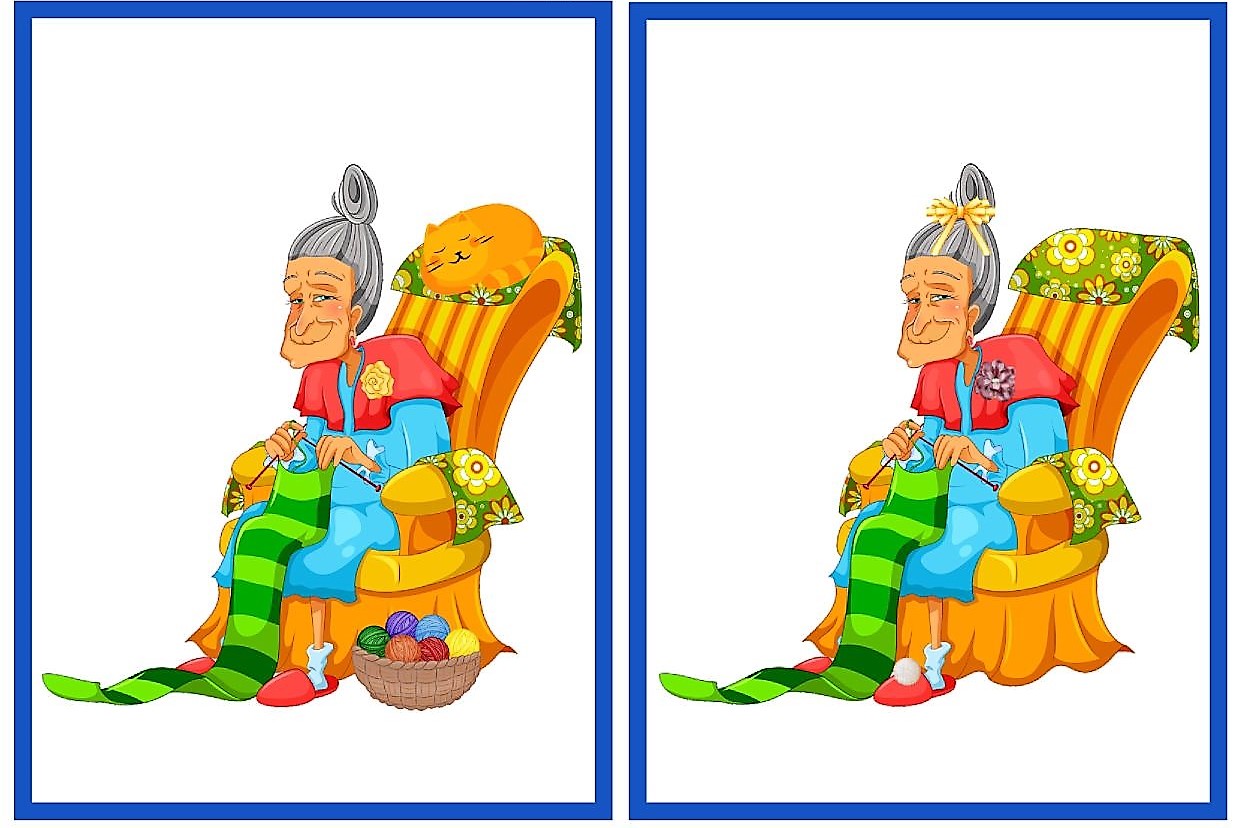 Проводя время с бабушкой и дедушкой можно получить много положительных эмоций: они не торопятся на работу и могут уделять вам много внимания, у них можно спросить важного совета и ответ на нужный вопрос. Бабушки и дедушки лучшие друзья - интересные, опытные, надежные и любящие.Наша с вами задача любить наших бабушек и дедушек, заботиться об их здоровье и помогать им во всем. 6. Помогите бабушке и дедушке на огороде. Какую грядку бабушка поручила полить внучке, а какую дедушка поручил вскопать внуку?Дедушка в семье играет очень важную роль для внуков – для нас с вами, ребята. Дедули готовы возиться с внуками целыми днями: строгать, пилить, вырезать, устраивать качели и спортивные площадки, рассказывать истории про занятия настоящих мужчин, просто показывать, каким должен быть настоящий глава семьи. Заступник, помощник, защита и опора семьи.7. Сколько родных дедушек может быть у одного ребенка – такого же, как мы с вами? (обведите правильный ответ – 3 дедушки, 2 дедушки или 4 дедушки)Молодцы, друзья, сразу видно, что вы очень любите своих бабушек и дедушек! Вы очень хорошие внуки. Если кто-то близкий к тебе по возрасту живет рядом с тобой, в твоей семье, ты чувствуешь, что у тебя всегда рядом верный друг. Братья и сестры - лучшие друзья многих людей, бывает, что они понимают тебя гораздо лучше родителей. И в дальнейшем семья должна быть крепкой и дружной, ведь семья - опора сильных людей.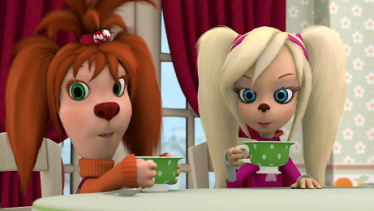 8. Кто из героев известного мультфильма НЕ брат РОЗЫ и ЛИЗЫ? (обведите или зачеркните правильный ответ)Все верно, ребята. Правда, у Барбоскиных большая семья? Им всегда весело. Но и у ваших мам и пап тоже, наверняка есть братья или сестры. 9. Отгадайте загадки и вы узнаете, кем являются для вас сестра мамы и ее муж. (сами или попросите взрослого вам помочь записать ответ)Мама, папа, сынок и дочка – это самые близкие друг другу люди, самые родные. У них много общего, общие интересы, общие правила для семьи, общие радости. Есть также одно общее, что их отличает от других семей.10. Из первых букв, с которых начинаются слова, составьте новое слово и вы узнаете, что общего у каждой семьи. (запишите сами или попросите взрослого вам помочь).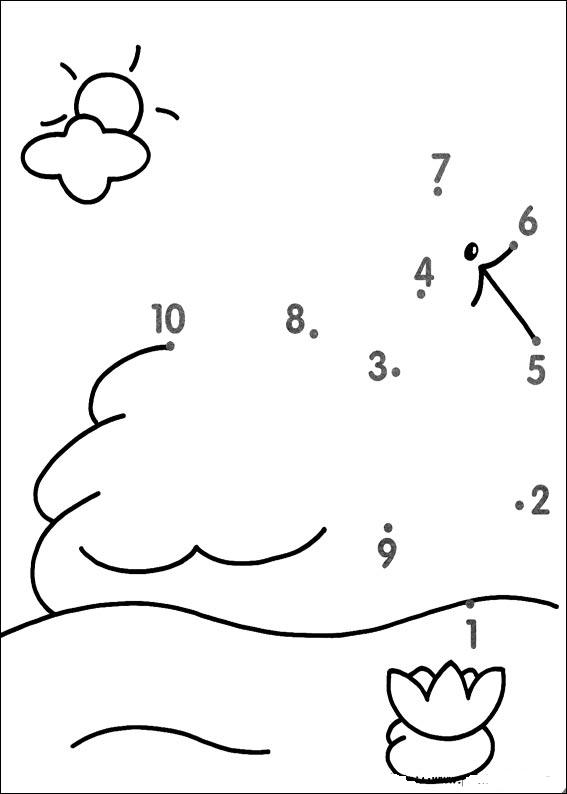 Существует много символов семьи – это и сердце, и солнце, и голуби и два кольца. Но есть еще один символ, который означает именно любовь и верность. Именно этими фигурками очень часто украшают свадебный торт.11. Соедините по точкам рисунок, и вы поймете, что является символов любви и верности.(1 – 2 – 3 – 4 – 5 – 6 – 7 – 8 – 9 – 10)Молодцы, ребята! Правда, очень красивый символ – именно эти птицы выбирают себе спутника по жизни один раз и навсегда, и никогда не предают свою вторую половинку.Чтобы в семье был мир и покой, членам семьи нужно заботиться друг о друге, помогать друг другу, чтобы никто не уставал и чувствовал себя хорошо. Нужно правильно делить домашние дела, пусть каждый делает то, что у него получается.Давайте с вами подумаем, как можно распределить обязанности в семье между ее членами.12. Стрелочками соедините членов семьи и домашние дела, которые они могут делать.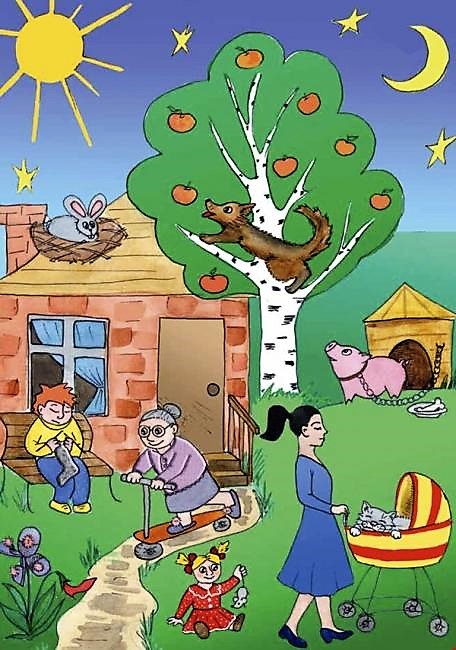 В каждой семье очень много семейных фотографий: на них можно увидеть каждый радостный момент из жизни семьи, когда все родственники собираются вместе. Но вот одна семейная фотография отличается от других, на ней что-то не так. Посмотрите на нее внимательно.15. Отметьте галочками всё необычное, что вы увидите на фотографии.В стихотворении поэта Марины Тахистовой счастливый ребенок рассказывает о своей семье. О том, как все члены его семьи любят и балуют его. А что еще нам, детям, надо? Как раз это и нужно.14. Расставьте вместо точек (…..) в стихотворении всех членов семьи, о ком говорится. Можно слова не писать, а поставить только цифру, которые стоят на картинках. (сделайте это сами или попросите взрослого вам помочь).Скоро будет праздник – МЕЖДУНАРОДНЫЙ ДЕНЬ СЕМЬИ. Он празднуется в мае вот уже 23 года подряд. Этот праздник проходит не только у нас в стране, но и по всему миру.15. Зачерните все одинаковые цифры, а те цифры, которые останутся, перенесите в ответ – и вы узнаете, в какой майский день празднуется ДЕНЬ СЕМЬИ.Я, ребята, вас всех и ваши семьи поздравляю с праздником семьи. Берегите своих родных, будьте внимательны, заботливы. Весь наш мир проходит в семье, пусть он будет красочным, интересным и светлым.Ваш друг, воробышек Кеша.бабушка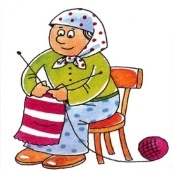 сосед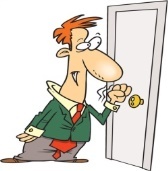 брат и сестра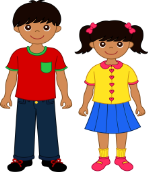 учитель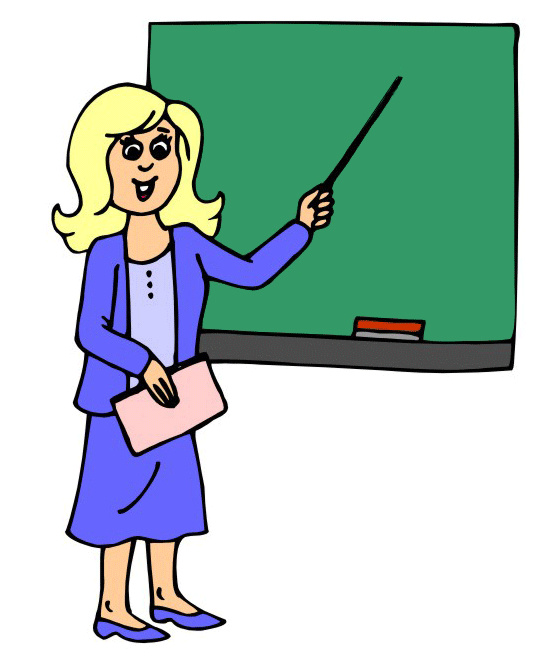 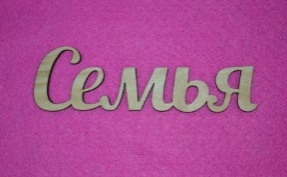 воспитатель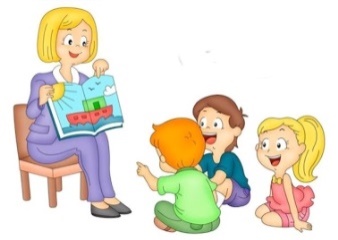 папа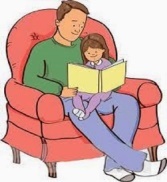 няня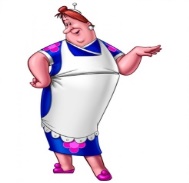 дедушка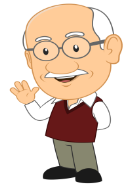 фигуры под цифрой 1- желтым цветом;фигуры под цифрой 2 – розовым цветом;фигуры под цифрой 3 – голубым цветом;фигуры под цифрой 4 – красным цветом.фигуры под цифрой 1- желтым цветом;фигуры под цифрой 2 – розовым цветом;фигуры под цифрой 3 – голубым цветом;фигуры под цифрой 4 – красным цветом.фигуры под цифрой 1- желтым цветом;фигуры под цифрой 2 – розовым цветом;фигуры под цифрой 3 – голубым цветом;фигуры под цифрой 4 – красным цветом.фигуры под цифрой 1- желтым цветом;фигуры под цифрой 2 – розовым цветом;фигуры под цифрой 3 – голубым цветом;фигуры под цифрой 4 – красным цветом.Мама – солнышко, цветочек,
Мама – воздуха глоточек,
Мама – радость, мама смех,
Наши мамы лучше всех!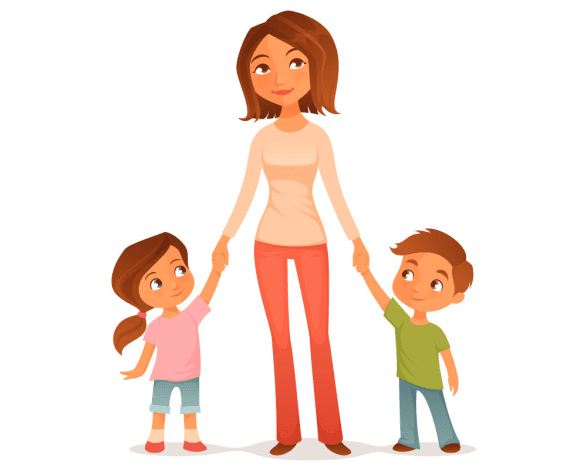 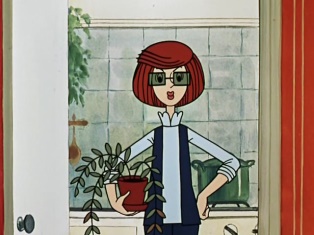 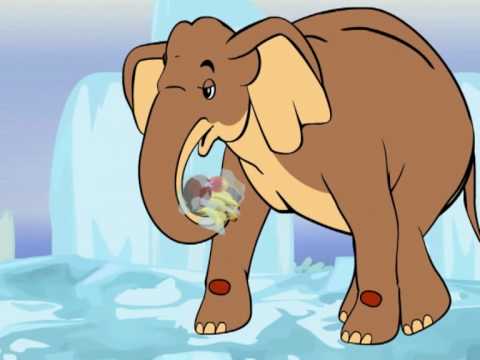 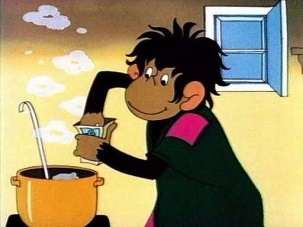 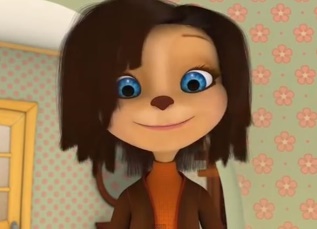 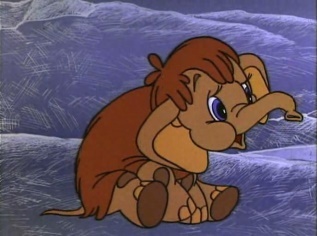 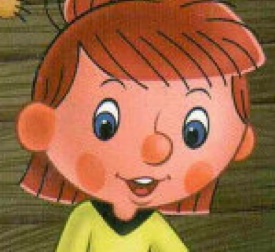 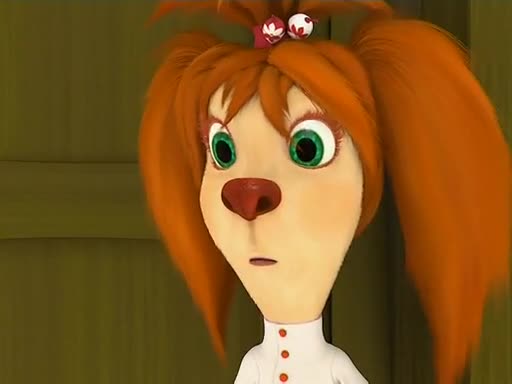 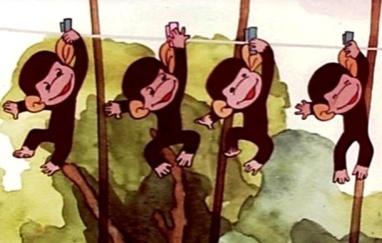 ОТВЕТ: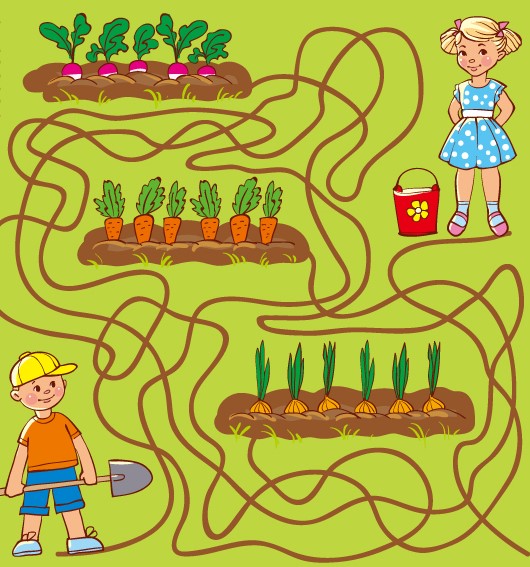 Зачеркните правильный ответ:Зачеркните правильный ответ:Зачеркните правильный ответ:Зачеркните правильный ответ:ВНУК должен вскопать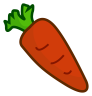 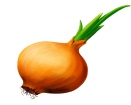 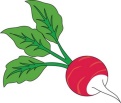 ВНУЧКА должна полить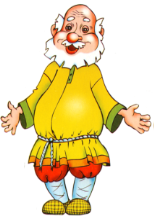 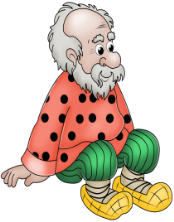 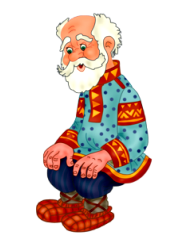 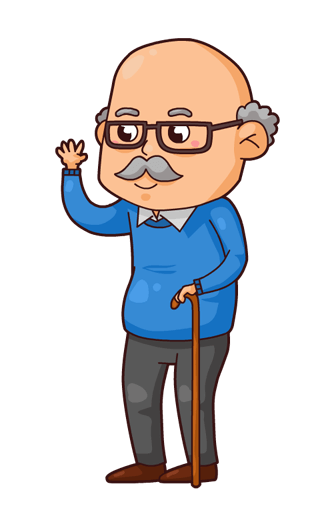 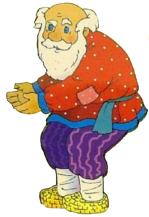 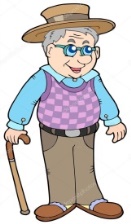 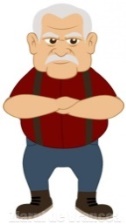 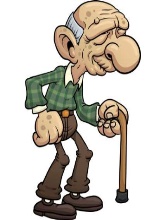 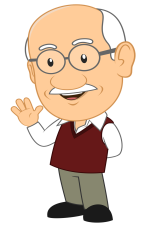 ГЕНАТИМАМАЛЫШДРУЖОК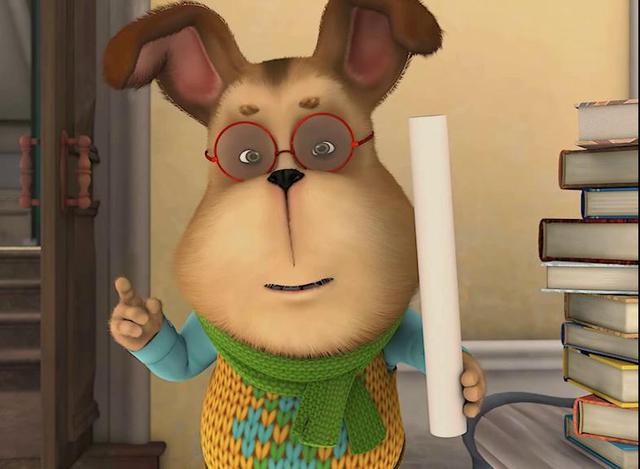 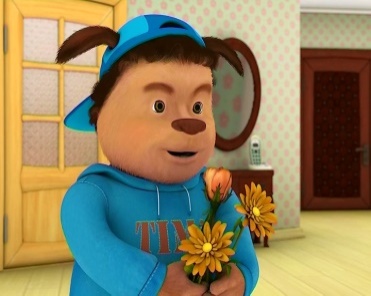 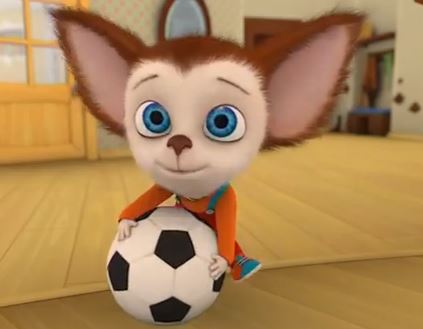 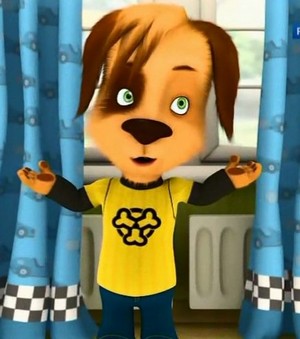 Мамы старшая сестра —С виду вовсе не стара,С улыбкой спросит: «Как живете?»Кто в гости к нам приехал?Мамы старшая сестра —С виду вовсе не стара,С улыбкой спросит: «Как живете?»Кто в гости к нам приехал?Мамы старшая сестра —С виду вовсе не стара,С улыбкой спросит: «Как живете?»Кто в гости к нам приехал?Мамы старшая сестра —С виду вовсе не стара,С улыбкой спросит: «Как живете?»Кто в гости к нам приехал?Мамы старшая сестра —С виду вовсе не стара,С улыбкой спросит: «Как живете?»Кто в гости к нам приехал?Мамы старшая сестра —С виду вовсе не стара,С улыбкой спросит: «Как живете?»Кто в гости к нам приехал?Кто же с маминой сестройПриезжает к нам порой?На меня с улыбкой глядя,«Здравствуй!» — говорит мне...Кто же с маминой сестройПриезжает к нам порой?На меня с улыбкой глядя,«Здравствуй!» — говорит мне...Кто же с маминой сестройПриезжает к нам порой?На меня с улыбкой глядя,«Здравствуй!» — говорит мне...Кто же с маминой сестройПриезжает к нам порой?На меня с улыбкой глядя,«Здравствуй!» — говорит мне...Кто же с маминой сестройПриезжает к нам порой?На меня с улыбкой глядя,«Здравствуй!» — говорит мне...Кто же с маминой сестройПриезжает к нам порой?На меня с улыбкой глядя,«Здравствуй!» — говорит мне...Кто же с маминой сестройПриезжает к нам порой?На меня с улыбкой глядя,«Здравствуй!» — говорит мне...ОТВЕТ:ОТВЕТ: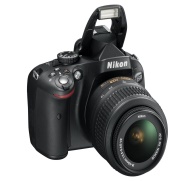 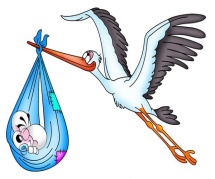 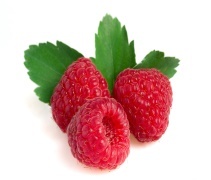 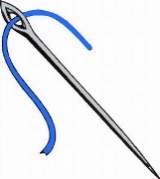 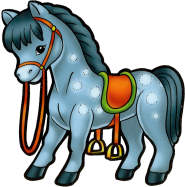 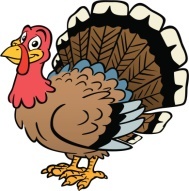 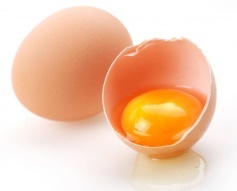 ОТВЕТ:ОТВЕТ:МАМАРЕБЕНОКПАПА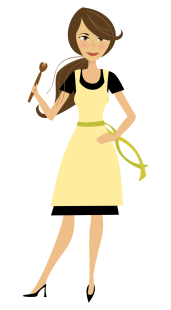 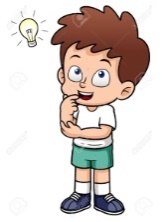 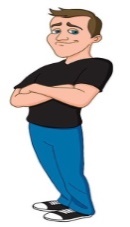 МЫТЬ ПОСУДУ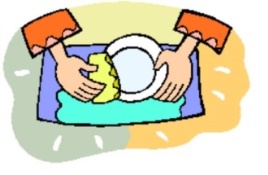 ЧИНИТЬ МЕБЕЛЬ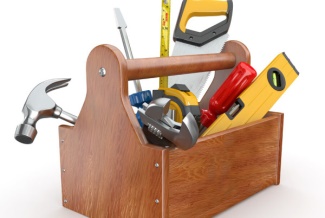 ПЫЛЕСОСИТЬ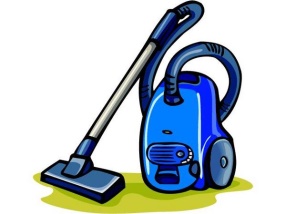 УБИРАТЬ ИГРУШКИ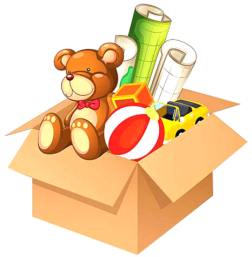 ГОТОВИТЬ ОБЕД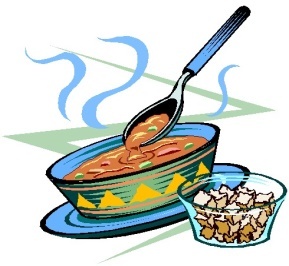 ДЕЛАТЬ РЕМОНТ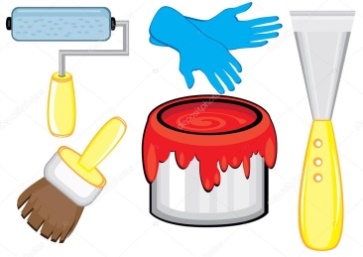 Мне ………….. сказку расскажет,И сделает сладкий пирог,И даст мне немножечко пряжи,Чтоб с кошкой побегать я мог!А ………….. мне подарит рубанок, Гвоздей принесёт, молоток,И будет готов спозаранок Скворечник у нас и совок!А ………….. возьмёт на рыбалку, Расскажет о травах лесных…Мы рядом, немного вразвалку пойдём мимо елей грибных…А ………., склоняясь над кроваткой,Спокойную песню споёт,На цыпочках выйдет украдкойИ добрые сны позовёт!1.МАМА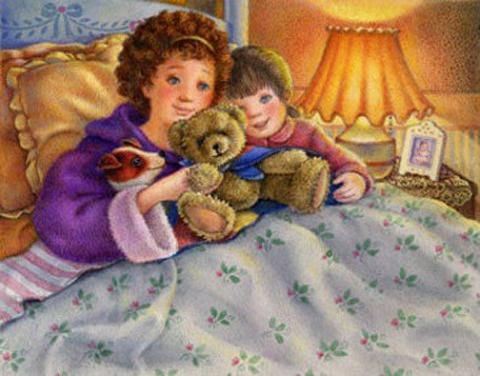 2.ПАПА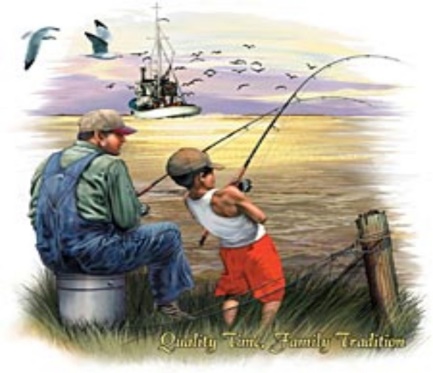 Мне ………….. сказку расскажет,И сделает сладкий пирог,И даст мне немножечко пряжи,Чтоб с кошкой побегать я мог!А ………….. мне подарит рубанок, Гвоздей принесёт, молоток,И будет готов спозаранок Скворечник у нас и совок!А ………….. возьмёт на рыбалку, Расскажет о травах лесных…Мы рядом, немного вразвалку пойдём мимо елей грибных…А ………., склоняясь над кроваткой,Спокойную песню споёт,На цыпочках выйдет украдкойИ добрые сны позовёт!3.ДЕДУШКА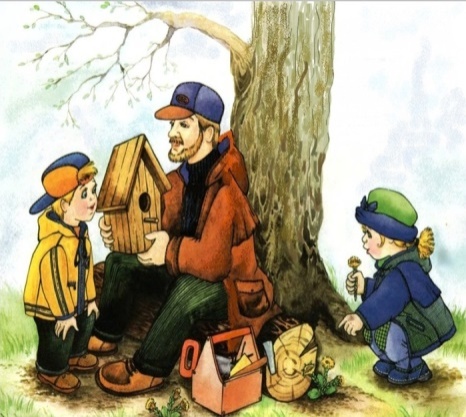 4.БАБУШКА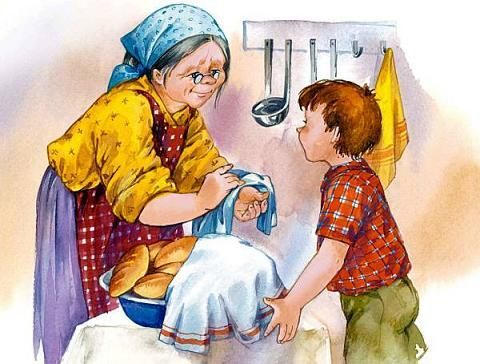 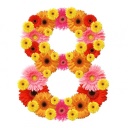 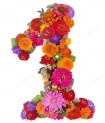 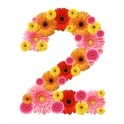 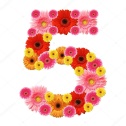 ОТВЕТ:МАЯ